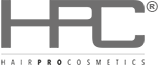 Per garantirti il miglior servizio e per rendere più semplice e veloce il tuo reso  ti chiediamo la cortesia di compilare questo modulo e di inserirlo nel pacco. Ti contatteremo appena riceveremo il reso.Numero d’ordine: ………………………………Nome e Cognome: ……………………………..Recapito telefonico: …………………………..Indirizzo e-mail: …………………………………Prodotti che si vogliono restituire: Motivo del reso:Desideri ricevere il rimborso o un buono sconto?Luogo e data: …………………………………...Indirizzo dove inviare il reso:HPC Hair Pro Cosmetics S.n.c.Via Albert Einstein, 2420057 Assago (MI)ITALIA								GRAZIE 								HPC Hair Pro Cosmetics S.n.c.